„BEZPIECZNY DOM”Projekt edukacyjny realizowany prze z klasę IIc w roku szkolnym 2013/2014Opiekunowie naukowi:mgr Marcin Karłomgr Sławomir NowakW ramach realizacji projektu edukacyjnego uczniowie klasy IIc zajęli się problemem zagrożeń, z którymi możemy spotkać się we własnym domu.  Celem projektu było przybliżenie niebezpieczeństw mogących zaistnieć w mieszkaniu, m.in. pożaru, zatruć tlenkiem węgla, ulatniającego się gazu. Uczniowie zapoznali się także z  najważniejszymi środkami ochrony przeciwpożarowej  oraz zasadami udzielania pierwszej pomocy przedmedycznej.Gimnazjaliści podzieleni na cztery grupy przygotowali prezentacje multimedialne dotyczące następujących zagadnień:„Zagrożenia w domu”,„Zatrucia i omdlenia”,„Resuscytacja krążeniowo – oddechowa”,„Państwowa Straż Pożarna” .Wykonali również wystawę plakatów na temat prezentowanej tematyki oraz makietę bezpiecznego domu.W ramach realizacji projektu uczniowie klasy IIc odwiedzili  Jednostkę Ratowniczo Gaśniczą PSP  w Andrychowie, gdzie zapoznali się ze specyfiką zawodu strażaka. Zobaczyli alarm próbny, sprzęt jakim dysponuje PSP. Mogli też wejść do specjalnie zainscenizowanego „bezpiecznego domu” i sprawdzić, jakie zagrożenia mogą ich spotkać   we własnym domu. Dzięki udziałowi w projekcie edukacyjnym wzrosła  świadomość uczniów na temat zagrożeń otaczającego świata. Równocześnie gimnazjaliści poznali sposoby                                         i procedury reagowania w sytuacjach kryzysowy. Fotoreportaż z prezentacji projektu:Prezentacja multimedialna: „Zagrożenia w domu”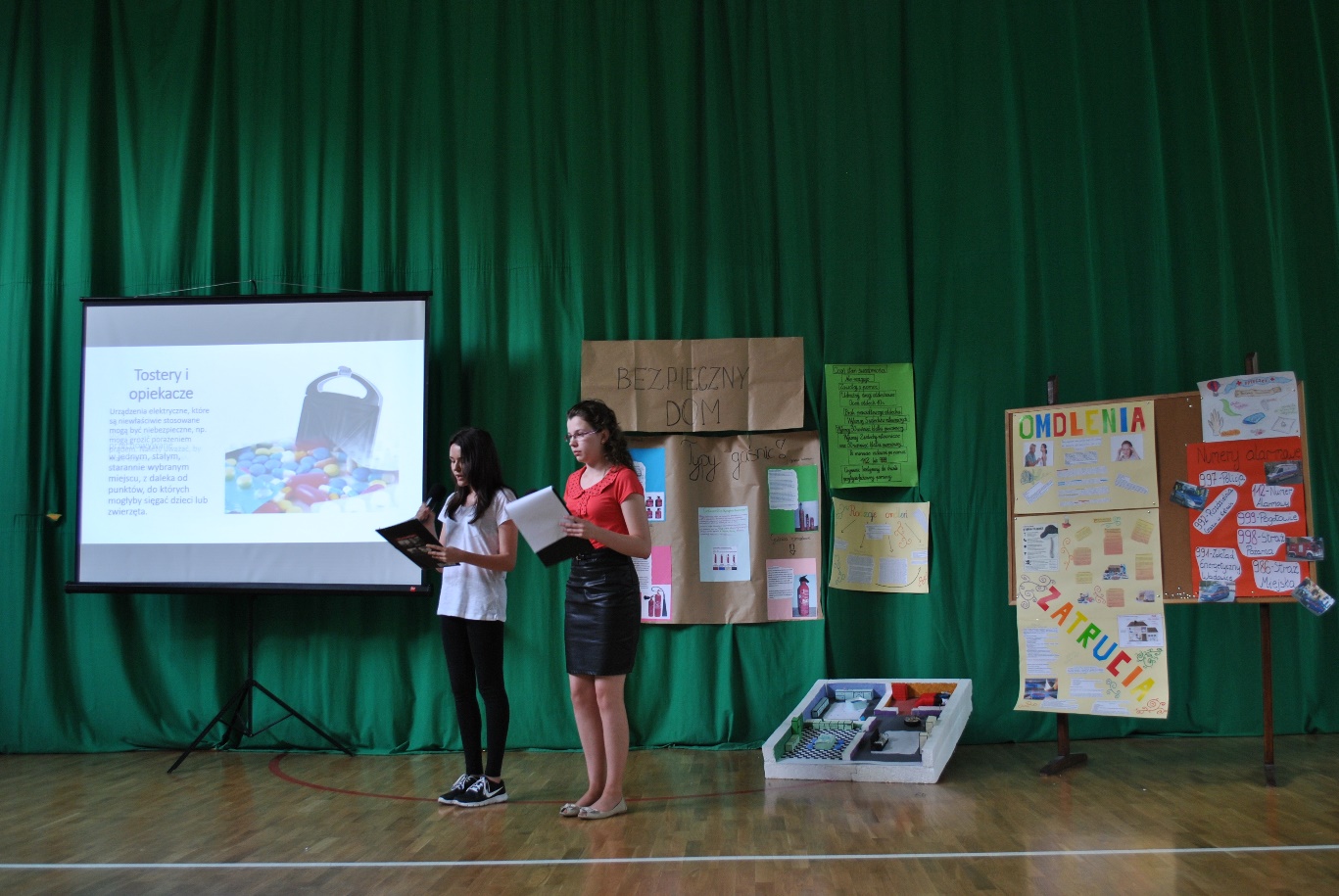 Prezentacja multimedialna: „Zatrucia i omdlenia”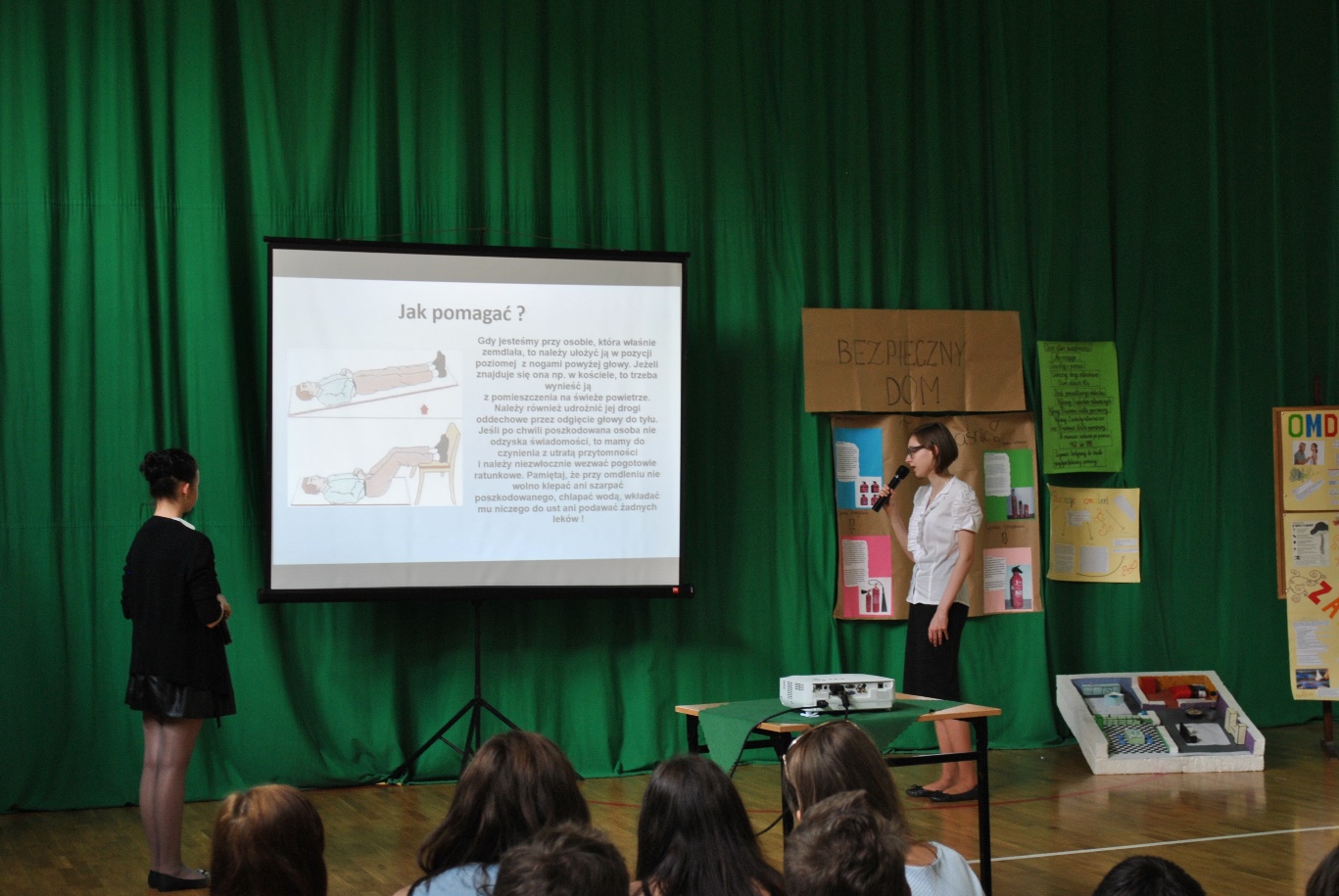 Prezentacja multimedialna: „Państwowa Straż Pożarna” 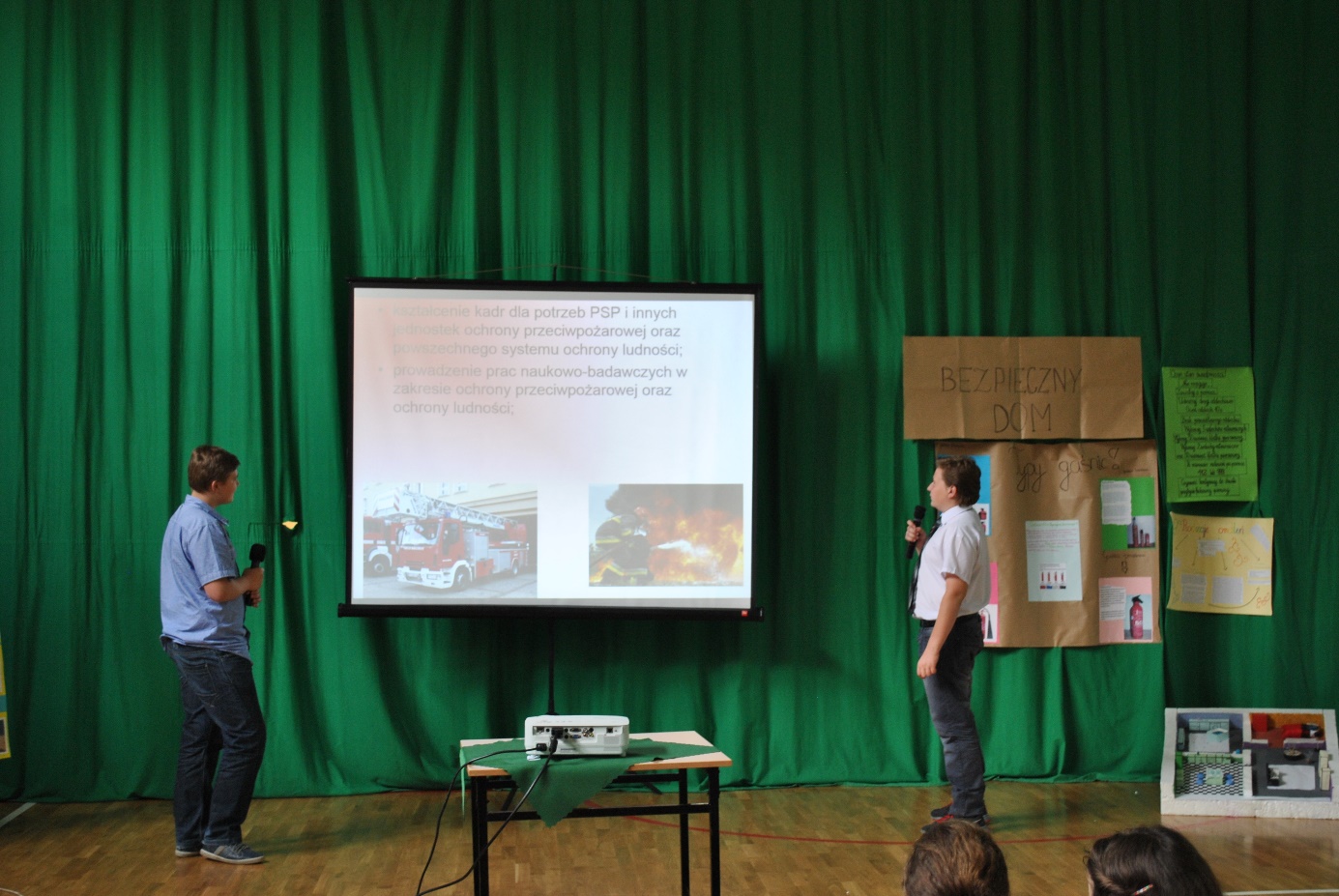 Wystawa plakatów związanych z projektem oraz makieta „Bezpieczny dom” 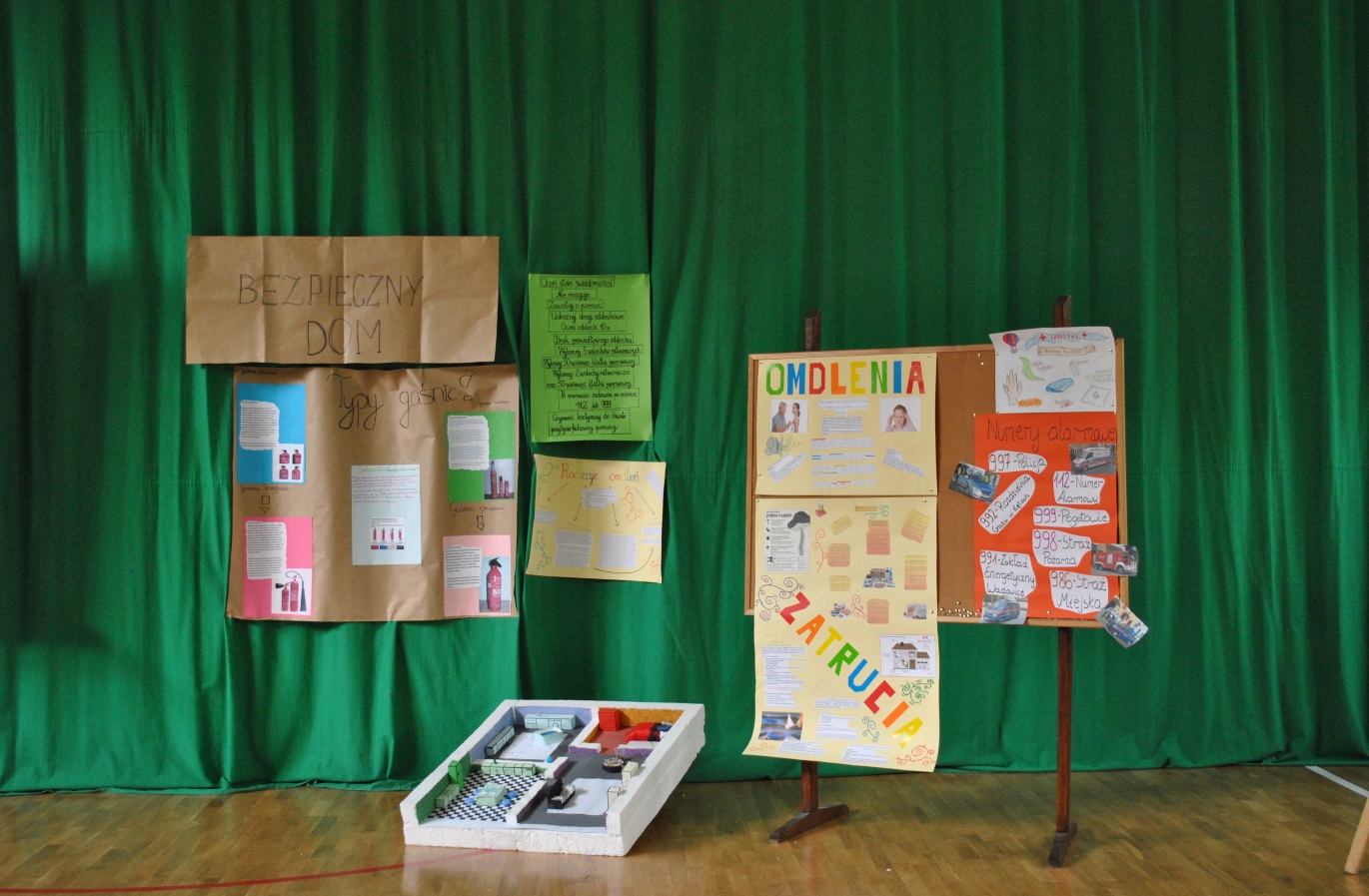 Uczestnicy projektu – klasa IIc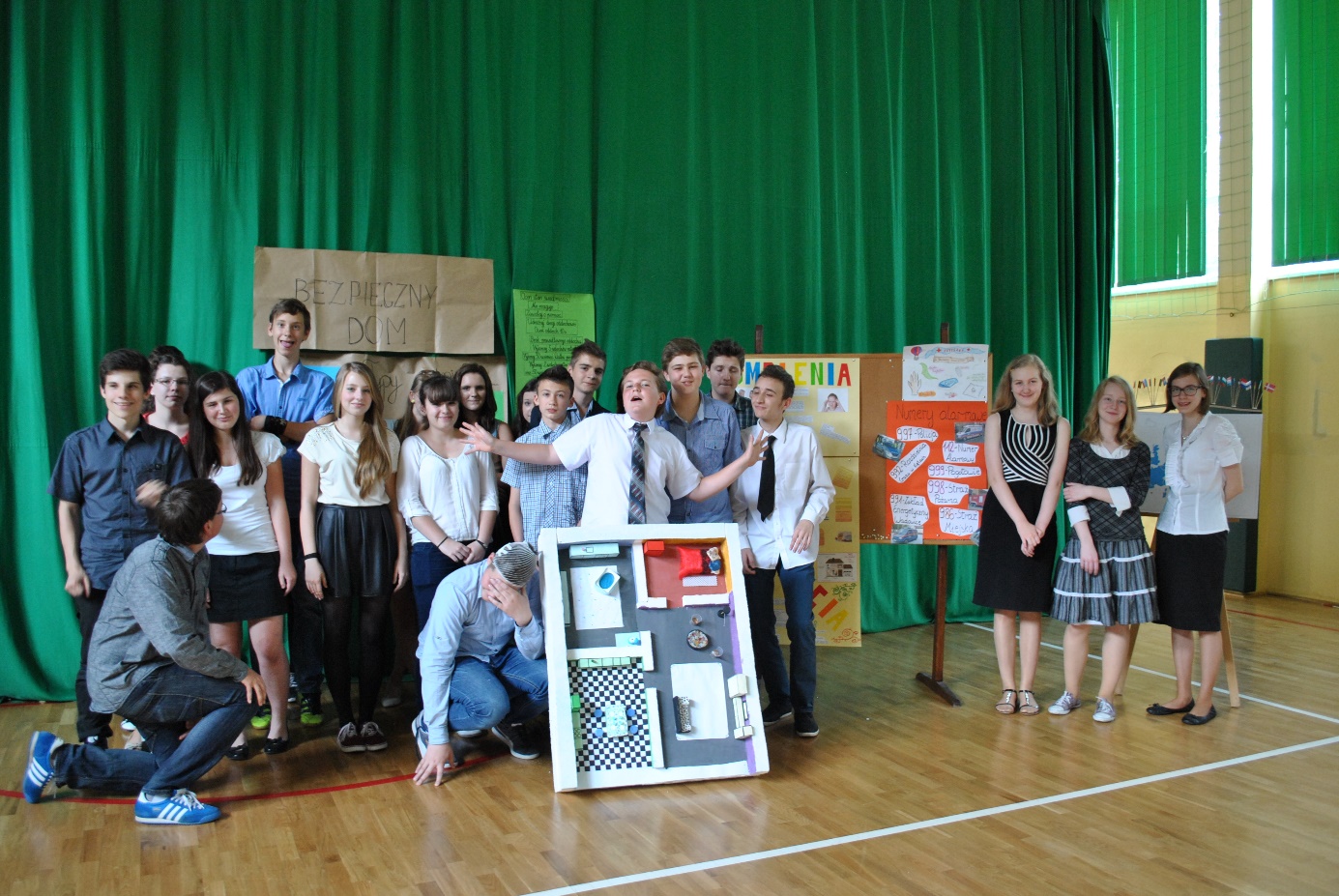 